МІНІСТЕРСТВО ОСВІТИ І НАУКИ УКРАЇНИНАКАЗ«__» _____________20__р.             м.Київ                                 №__________Про документи про фахову передвищу освітуВідповідно до частини четвертої статті 10 та пункту 19 частини першої статті 13 Закону України «Про фахову передвищу освіту», пункту 8 Положення про Міністерство освіти і науки України, затвердженого постановою Кабінету Міністрів України від 16 жовтня 2014 року № 630 (із змінами),НАКАЗУЮ: 1. Затвердити такі, що додаються: 1) Перелік інформації, яка повинна міститися в документах про фахову передвищу освіту.2) Вимоги до форм та/або змісту документів про фахову передвищу освіти. 2. Установити, що:інформація про випускників закладів фахової передвищої військової освіти та закладів фахової передвищої спеціалізованої військової освіти, які здобули освіту на умовах державного замовлення, що міститься в документах про фахову передвищу освіту та додатках до них, зберігається в таких закладах освіти;проведення реєстрації з присвоєнням реєстраційного номера в Єдиній державній електронній базі з питань освіти додатку до диплома фахового молодшого бакалавра впроваджується з 01 січня 2023 року;акредитація освітньо-професійних програм підтверджується рішенням про акредитацію, прийнятому Державною службою якості освіти, або сертифікатом про акредитацію освітньо-професійної програми, виданому відповідно до підпункту 10 пункту 2 розділу ХІV «Прикінцеві положення» Закону України «Про фахову передвищу світу».3. Установити, що у дипломах фахового молодшого бакалавра, що видаються закладом фахової передвищої освіти, може зазначатися інформація про особливі досягнення та/або відзнаки здобувачів освіти з урахуванням положень пункту 9 частини другої статті 37 Закону України «Про фахову передвищу освіту».4. Директорату фахової передвищої, вищої освіти (Шаров О.) забезпечити державну реєстрацію цього наказу в Міністерстві юстиції України. 5. Контроль за виконанням цього наказу покласти на заступника Міністра Вітренка А.МіністрСергій ШКАРЛЕТ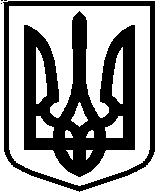 